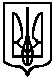 У К Р А Ї Н АСИНЕЛЬНИКІВСЬКА МІСЬКА РАДАвосьмого скликання  позачергова сьома  сесіяспільне засідання постійних комісій міської ради П Р О Т О К О Лм. Синельникове							21 квітня 2021 року – 10.00Головувала секретар міської ради Заіка О.В.На спільному засіданні постійних комісій  присутні:Кравченко В.В. – заступник міського голови з питань діяльності виконавчих органів міської ради Бірюков С.А. - заступник міського голови з питань діяльності виконавчих органів міської радиКовтун А.О. – начальник юридичного відділу міської радиКірпічова Л. І. – начальник міського фінансового управління міської радиРомановських А.А. - начальника управління житлово-комунального господарства та комунальної власності міської ради Смірнова О.В. - заступник начальника управління – начальник відділу комунального майна та земельних відносин управління житлово-комунального господарства та комунальної власності міської радиНаконечна О.В. – начальник організаційного відділу міської ради Череута В.А. -  головний спеціаліст організаційного відділу міської радиІсаєва С.О. – головний спеціаліст з питань інформаційної діяльності та комунікацій з громадськістю міської ради Афанасьєва І.М. – начальник відділу освіти міської ради.Крючков О.В. - начальник Синельниківського районного відділу Головного управління Державної міграційної служби України в Дніпропетровській областіНа спільному засіданні постійних комісій присутні члени: Постійної комісії міської ради з питань соціальної політики та праці, освіти, медицини, культури, сім’ї, молоді та спорту:1.	Чардимов Ю.Г. 2.	Саратова  Н.В. 3.	Карпенко Г.А. 4.	Бірюков С.А.Відсутні:1.	Солонина Н.Є.Постійної комісії міської ради з питань житлово-комунального господарства, благоустрою, екології, транспорту та з питань комунальної власності:1.	Захарова О.Г. 2.	Панов П.М. 3.	Запара Є.М. 4.	Романовських А.А.5.	Заякін К.М.Постійна комісія міської ради з питань соціально-економічного розвитку, бюджету і фінансів:Єрмошкін П.М. Борсук М.В. 3.	Курілех А.С.4.	 Дяченко Т.В. Відсутні:Сітало А.М.Постійної комісії міської ради з питань архітектури, містобудування та земельних відносин:Мелікян Г.А. Черних О.О. 3.	Миронова О.В. 4.	Арцебашев М.В. 5.	Дунаєв В.В.Постійної комісії міської ради з питань законності та депутатської діяльності:1.	Швець Т.В. 2.	Ісаєв К.В. 3.	Турченюк С.Л. 4.	Бутко Р.В.Відсутні.Циба М.В.Питання які виносяться на розгляд спільного засідання постійних комісій:Про внесення змін до рішення міської ради від 12.11.2020                  №1129-53/VII «Про затвердження Переліку другого типу об’єктів територіальної громади м. Синельникового, що підлягають передачі в оренду без проведення аукціону».Доповідач: Смірнова Оксана Вікторівна - заступник начальника управління – начальник відділу комунального майна та земельних відносин управління житлово-комунального господарства та комунальної власності міської радиПро внесення змін до рішення міської ради від 17.12.2020 №18-3/VІІІ «Про бюджет Синельниківської міської  територіальної громади на 2021 рік  (04589000000)» зі змінами  (код бюджету)Доповідач: Кірпічова Лариса Іванівна – начальник міського фінансового управління міської радиГолови постійних комісій доручили секретарю міської ради Заіці О.В. вести спільне засідання постійних комісій.Заіка О.В. – секретар міської ради:Розпочала засідання та запропонувала розглянути питання, які виносяться на розгляд спільного засідання постійних комісій:1.CЛУХАЛИ: Заступника начальника управління – начальника відділу комунального майна та земельних відносин управління житлово-комунального господарства та комунальної власності міської ради Смірнову О.В. «Про внесення змін до рішення міської ради від 12.11.2020 №1129-53/VII «Про затвердження Переліку другого типу об’єктів територіальної громади м. Синельникового, що підлягають передачі в оренду без проведення аукціону».Виступили:Саратова Н.В. – депутат міської ради:Чому виникла така необхідністьЗаіка О.В. -  секретар міської ради:Повідомила, що у Синельниківського районного відділу Головного управління Державної міграційної служби України в Дніпропетровській області у травні 2021 року закінчується термін дії договору оренди приміщення  з Синельниківським районним управлінням поліції Головного управління національної поліції в Дніпропетровській області. У зв’язку з цим виникла потреба розгляду даного питання. Якщо не буде знайдено приміщення то  Синельниківський районний відділ ДМС буде перенесено до іншої адміністративно - територіальної одиниці. Це може бути або смт. Васильківка або м. Новомосковськ. Турченюк С.Л. – депутат міської ради:Чи потрібно проводити ремонт в будівлі і скільки на це потрібно коштів та коли закінчується договір оренди ?Крючков О.В.– начальник Синельниківського районного відділу Головного управління Державної міграційної служби України в Дніпропетровській області:Я не будівельник і яка суму потрібна для ремонту сказати не можу. Договір оренди закінчується 29 травня 2021 року. ВИРІШИЛИ:Винести проєкт рішення на сесію міської ради.2.CЛУХАЛИ: Начальника міського фінансового управління міської ради Кірпічову Л.І. «Про внесення змін до рішення міської ради від 17.12.2020 №18-3/VІІІ «Про бюджет Синельниківської міської територіальної громади на 2021 рік (04589000000)» зі змінами  (код бюджету)».Виступили:Заякін К.М. – депутат міської ради:-	На які звалища виділяються кошти в сумі 5 тис. грн?-	Звернув увагу на звалище гілок в районі центрального ринку. Які вживаються заходи, щоб там не виникло загоряння? Запропонував запросити  на чергову сесію міської ради інженера-еколога Базікову І.А.Кірпічова Л.І. – начальник міського фінансового управління:Кошти виділяються на ліквідацію несанкціонованого сміттєзвалища,  утвореного в сторону с. Новогніде.Романовських А.А. – начальник управління житлово-комунального господарств ата комунальної власності міської ради:На ліквідацію сміттєзвалиша виділяються кошти з екологічного фонду на охорону навколишнього середовища. Зазначив, що, з метою ефективного розвитку підприємства «Благоустрій», керівництву було дано доручення розробити заходи щодо надання послуг мешканцям міста та підприємствам. Підприємство повинно надавати платні послуги для населення, організацій і установ міста та заробляти власні кошти, використовуючи подрібнювач  гілок для переробки деревини. На цій неділі частину гілок було зібрано підприємством «Благоустрій» та впорядковано територію.Захарова О.Г. – голова постійної комісії міської ради з питань житлово-комунального господарства, благоустрою, екології, транспорту та з питань комунальної власності:Скільки в місті є несанкціонованих сміттєзвалищ?Романовських А.А. – начальник управління житлово-комунального господарств ата комунальної власності міської ради:Зазначив, що така  інформація потребує уточнення.Карпенко Г.А. – депутат міської ради:Звернула увагу на критичну ситуацію щодо санітарного стану навколо контейнерів. Коли вирішиться питання з  прибирання?Заіка О.В. – секретар міської ради:Зазначила, що питання поводження з побутовими відходами у сучасному світі завжди було великою проблемою. Сьогодні ситуація особливо загострилася. Не радують око звалища відходів біля наших будинків, на узбіччі доріг.Звернула увагу, що до такого незадовільного стану призводять й самі мешканці, які не дотримуються елементарної культури поведінки та поводженням з побутовими відходами. До контейнерів зносяться будівельні, габаритні матеріали, гілки дерев, шифер та т. і. Майже кожну неділю ми замовляємо маніпулятор, який підбирає  звалища біля контейнерів та очищає територію навколо. І в той же час, після вивезення відходів, територія знову захаращується.  Як ще можна розмовляти з людьми, щоб вони думали не тільки про себе, а й про тих хто поряд та про місто в цілому.   Романовських А.А. - начальник управління житлово-комунального господарств ата комунальної власності міської ради:Звернув увагу, на те що обсяги утворення побутових відходів збільшуються. Навів приклад що в Україні на 40% збільшилось накопичення побутових відходів від населення Так показник утворення відходів в Україні в середньому становить 250-300 кілограмів на рік на людину і має тенденцію до зростання. Потрібно переглядати норми накопичення, що в свою чергу призведе  до перегляду тарифів. Арцебашев М.В. –  депутат міської ради:Що стосується сміття, то по перше потрібно не смітити, а по друге штрафувати тих, хто не укладає договори, а користується послугами підприємства.Захарова О.Г. – голова постійної комісії міської ради з питань житлово-комунального господарства, благоустрою, екології, транспорту та з питань комунальної власності:Запропонувала укласти додаткову угоду з підприємством «Дніпрокомунтранс», в яку внести пункт про прибирання території навколо контейнерів.Запропонувала заслухати на черговій сесії міської ради звіт про роботу міського комунального підприємства  «Благоустрій» за 1 квартал.Турченюк С.Л. – депутат міської ради:Звернув увагу на ситуацію зі сміттям в місті, зокрема на звалище гілок в районі центрального ринку. Як до цього відноситься служба МЧС? Карпенко Г.А. – депутат міської ради:Проінформувала про відключення опалення в Д/С №12. Чи були проведені заміри температури повітря перед відключенням опалення  представниками відділу освіти, заступником міського голови та санепідстанції? Чому не можна розподілити кошти на додаткове опалення приміщень?Заіка О.В. – секретар міської ради:Не все на жаль залежить від нас. Є постанова Кабінету Міністрів України №630  «Про затвердження Правил надання послуг з централізованого опалення, постачання холодної та гарячої води і водовідведення та типового договору про надання послуг з централізованого опалення, постачання холодної та гарячої води і водовідведення», є рішення виконавчого комітету Синельниківської міської ради  від 24.03.2021 №103 «Про закінчення опалювального сезону 2020-2021 років», яким передбачено закінчення опалювального сезону з 14 квітня 2021 року для загальноосвітніх навчальних закладів, дитячих дошкільних закладів, дитячо-юнацької спортивної школи відділу освіти міської ради, Синельниківського професійного ліцею, міської дитячої бібліотеки, школи культури та мистецтв відділу культури та туризму міської ради, закладів охорони здоров’я, при умові встановлення середньодобової температури зовнішнього повітря протягом трьох діб вище 8°С.Турченюк С.Л. – депутат міської ради:Раївська ОТГ прийняла рішення про продовження опалювального сезону. Заіка О.В. – секретар міської ради:Ми вивчимо це питання.Турченюк С.Л. -  депутат міської ради:-	Чи будуть депутати приймати участь в обласній спартакіаді?Заіка О.В. – секретар міської ради:Проінформувала депутатів про проведення обласної спартакіади. Зазначила, що депутати міської ради минулого скликання приймали участь в обласній спартакіаді. Але на сьогодні, враховуючи складну ситуацію з інфекційним захворюванням на респіраторну хворобу COVID-19, приймати участь в спартакіаді ризиковано. Обов’язково приймемо участь, коли ситуація з COVID-19 стабілізується і кількість захворівших знизиться. На сьогодні ризикувати здоров’ям людей небезпечно.ВИРІШИЛИ:Винести проєкт рішення на сесію міської ради.Секретар міської ради 								О.В.ЗАІКА